B5 – Homeostasis and Response Learning Journey1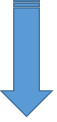 The nervous pathway is: Stimulus → Receptor → Sensory Neurone → Co-ordinator (CNS/Relay Neurone)→ Motor Neurone → Effector→ Response.Reflexes are automatic and involuntary. The co-ordinator is the relay neurone in the spinal cord.2Synapses are gaps/junctions between nerves and a chemical diffuses across.3Know how to measure reflexes using Required Practical method.4The brain is formed of several parts: Cerebral cortex = memory, Medulla = involuntary actions, breathing etc. Cerebellum = balance. 5Know how to dissect eyes and identify the major parts (retina, sclera, iris, lens, suspensory ligaments, cornea, ciliary muscle and optic nerve.6Describe how the eye controls light, focuses on objects near ( ciliary contract, suspensory relax/slacken, lens fat, more refraction)and far and how we can apply this to correct some vision defects (glasses, contact lens). 7The human body must be kept at 37°C so enzymes function at their optimal rate.There are mechanisms used to keep body warm or cool; Vasodilation (reduce blood flow so less heat loss) and constriction, shivering (generates heat by respiration), sweating (lose heat through evaporation), body hairs function (trap insulating layer of air).8Endocrine glands are ductless and produce hormones.Hormonal control is slower, general and longer lasting compared to nervous control.9Blood sugar Concentration is controlled by hormones produced by the Pancreas.Insulin – sugar goes INTO Liver/muscles (as glycogen) = lower BSCGlucagon – converts Glycogen to Glucose = higher BSCDiabetes Type 1 is inherited and can’t produce insulin.Type 2 is linked to obesity – cells don’t respond to insulin.10The kidney works by ultrafiltration (urea, water, ions and glucose out of the blood) and selective reabsorption (all glucose and some water and ions into the blood).ADH is the hormone that controls kidney function.11Dialysis ‘cleans blood’. It is a treatment and has to be done every few days.Transplant is a permanent cure but kidney may be rejected. Need immunosuppressive drugs.12 There are four hormones that control the menstrual cycle (oestrogen, progesterone, LH and FSH).FSH cause egg to mature.Oestrogen stops (inhibits) FSH, thickens uterus and starts LH.LH causes egg to be released on day 14 (ovulation).Progesterone maintains uterus.13Oestrogen and Progesterone are used as contraceptives.FSH and LH are used as fertility treatments.IVF is where eggs are fertilized outside the body and then implanted.14Adrenaline is a hormone released from the Adrenal glands on the Kidneys and prepares you for ‘fight or flight’.Thyroxine is released from the thyroid gland in the neck and controls metabolism.Thyroxine release is controlled by TSH released from the Pituitary.15Plants respond to their environment by growing – called a Trophism.Auxin is the hormone responsible and is produced at the growing tips of plants.Causes more cell elongation (growth) in shoots and less in roots. 16Auxins are used commercially as a weedkiller and rooting powders.Gibberellin is used to speed up development and flowering.Ethene is used to control ripening.